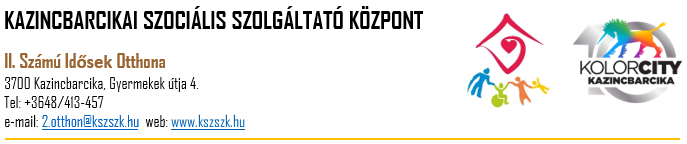 Intézményi tájékoztató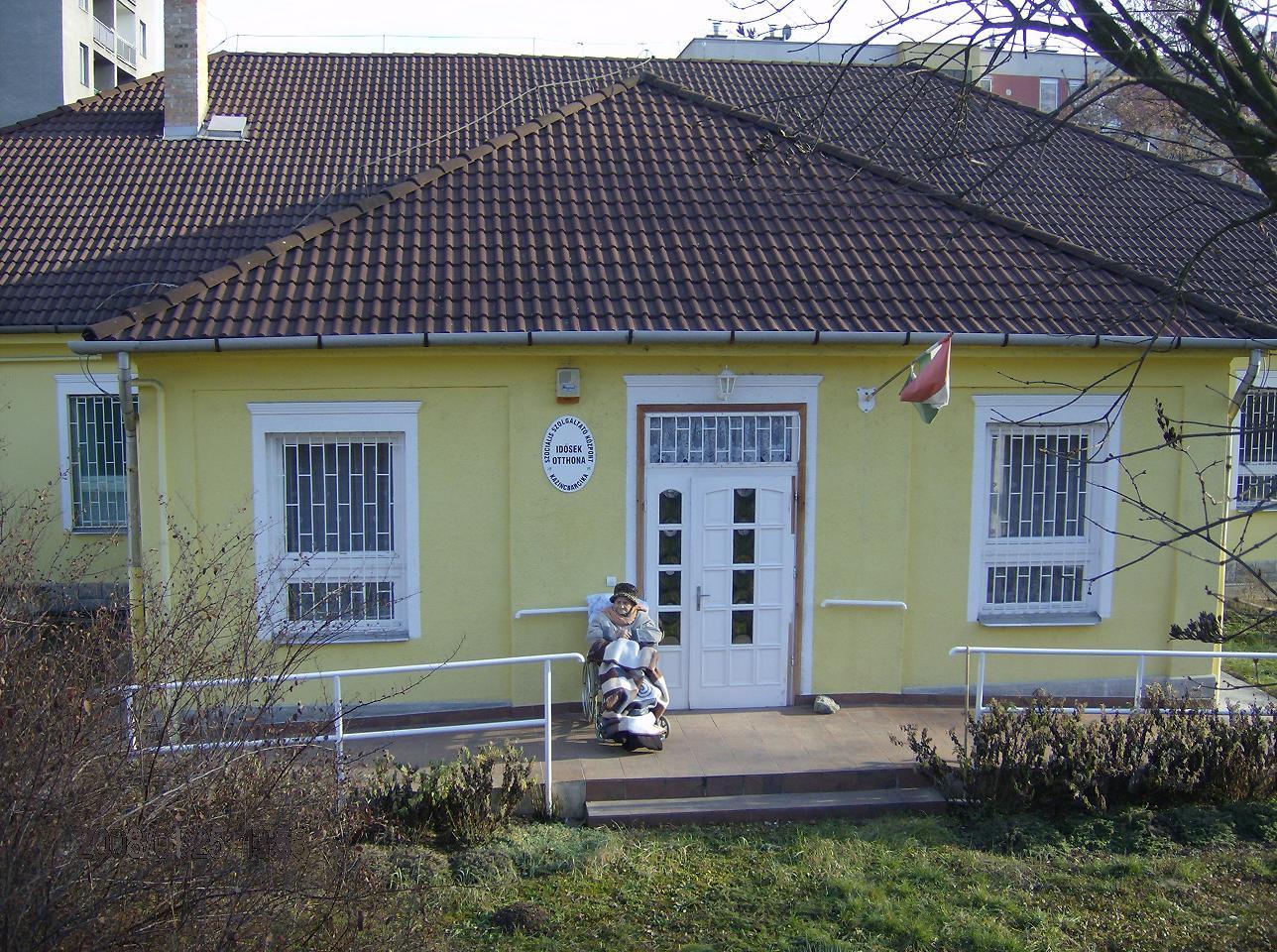 II. Számú Idősek OtthonaKazincbarcikán, a Gyermekek útja 4 szám alatt található az önkormányzat által fenntartott, a Kazincbarcikai Szociális Szolgáltató Központhoz tartozó II. Számú Idősek Otthona.Tel:48/413-457E-mail: 2.otthon@kszszk.huEz az intézmény 2003 óta áll a lakosság szolgálatában.A szép környezet, az épületet körülvevő barátságos kis udvar kellemes kikapcsolódást nyújt az itt élőknek és a látogatóiknak egyaránt. A 16 férőhelyes intézményben, négy különálló, 4 ágyas szobában, életük végéig tartó ellátásban, szükség esetén ápolásban, mentális gondozásban részesülnek az ellátottak. A nap 24 órájában folyamatos szakápolói, ápolói, gondozói felügyeletet és rendszeres orvosi ellátást biztosítunk.Ágyanként jelzőcsengő áll a lakók rendelkezésére. Igény szerint, a társalgóban és az étkezőhelyiségben elhelyezett készülékeken kábeltelevízió vehető igénybe. Az intézmény a közösségi életre, a családias légkör megteremtésére nagy hangsúlyt fektet. A hétköznapokat programokkal, rendezvényekkel, foglalkozásokkal teszi színesebbé, figyelembe véve az idős kor sajátosságait, az itt élők igényeit, törekedve az önállóságuk megtartására.Szükség szerint a hozzátartozók részére, lehetőség van a vendégszoba igénybevételére. A bekerülés feltételei:Az idősek otthonában a III. fokozatú gondozási szükséglettel rendelkező, de rendszeres fekvőbeteg-gyógyintézeti kezelést nem igénylő, a rá irányadó öregségi nyugdíjkorhatárt betöltött illetve a 18. életévét betöltött, betegsége vagy fogyatékossága miatt önmagáról gondoskodni nem képes, a fentiek szerinti gondozási szükséglettel rendelkező személy is ellátható, ha ellátása más típusú, ápolás-gondozást nyújtó intézményben nem biztosítható. Amennyiben a kérelmező I, II. fokozatú gondozási szükséglettel rendelkezik, számára házi segítségnyújtás javasolható.Belépési hozzájárulás megfizetése 2023.04.01-jétől:Az intézménybe való felvétel feltétele egyszeri belépési hozzájárulás megfizetése, a Fenntartó által a 38/2021. (XII.16.) önkormányzati rendelet módosításáról szóló 4/2023. (III.30.) önkormányzati rendeletben foglaltaknak megfelelően, melynek összege: 500 000,-Ft/Fő, azaz ötszázezer forint/Fő. A belépési hozzájárulást az ellátást igénylő vagy a belépési hozzájárulás megfizetését vállaló személy fizeti meg. Amennyiben a gondozás az intézménybe történő beköltözést követő három éven belül megszűnik, a belépési hozzájárulás arányos részét vissza kell fizetni az ellátottnak vagy örökösnek, illetve – ha a belépési hozzájárulás megfizetését más személy vállalta – e személynek vagy örökösnek.Kérelem beadásának feltételei:Kazincbarcikai illetőségSzóban vagy írásban beadott kérelem.Személyi adatokat igazoló dokumentumok bemutatása (személyi igazolvány, lakcím- és TAJ kártya )Orvosi javaslat, betegségeket igazoló zárójelentések bemutatása.Csatolni szükséges a születési anyakönyvi kivonat másolatát és 1 éven belüli negatív tüdőszűrő lelet másolatát.Amennyiben a kérelmező nem tudja vállalni az intézményi térítési díj megfizetését, a kérelemhez csatolnia kell az éves nyugdíjas összesítőt és a jövedelmet igazoló egyéb dokumentumokat. Ebben az esetben a kérelem jövedelemnyilatkozat és vagyonnyilatkozat része kitöltendő.Cselekvőképességet kizáró, illetve korlátozó gondnokság esetén a bírósági határozatot, (Ideiglenes gondnokság esetén a gyámhivatal beleegyező határozata szükséges)Előgondozás alkalmával, az intézmény által megbízott dolgozó tájékoztatást nyújt a megállapodás és a házirend tartalmáról.Szolgáltatásaink:Lakhatás, humánus ellátás,Napi háromszori étkezésSzükség szerint ruházatHigiénés ellátás, tisztálkodási szerek, mosás, takarítás,Rendszeres orvosi ellátás (heti 2 óra), eseti szakorvosi ellátás24 órás felügyelet szakképzett ápoló-gondozó személyzettelTörvényi előírás szerinti gyógyszer biztosításaMentális gondozásSegítségnyújtás a szociális ügyek intézésébenÉrdekképviseleti feladatok ellátásaSzükség szerint érték-, vagyon megőrzésHitélet gyakorlásának biztosításaIgény szerint bevásárlásKülvilággal való kapcsolat fenntartásaAz intézményi térítési díj 2023. április 01-től: 6 150 Ft/nap (Összegét a fenntartó önkormányzat évente két alkalommal felülvizsgálhatja.)Az ellátást igénylő vagy a térítési díjat megfizető más személy, írásban vállalhatja a mindenkori intézményi térítési díjjal azonos személyi térítési díj megfizetését. Egyéb esetben az ellátott által fizetendő személyi térítési díj összege nem haladhatja meg a rendszeres jövedelmének a 80%-át.Érték-, vagyon megőrzés:Lakóinknak lehetőségük van értékeik leadására megőrzés céljából. A megőrzésre át nem adott értékekért az intézmény felelősséget nem vállal, azok elvesztése esetén az intézménnyel szemben kárigény nem érvényesíthető!A bekerülés feltételeiről és módjáról, valamint a fizetendő térítési díj összegéről az intézmény:személyesen :Kazincbarcika, Gyermekek útja 4.sz. alatttelefonon:	06-48/413-457hétfőtől-péntekig 7.00-tól 15.00 óráig részletes felvilágosítást nyújt az érdeklődőknek.